Dokumentation im Corona-Jahr 2019/20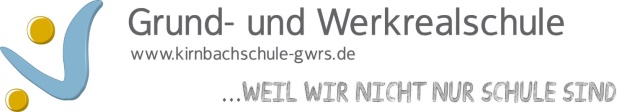 Bitte in Stichworten eintragenName der Lehrkraft: KirchenbauerDatum der Dokumentation: 22.07.2020Klasse in 2019/20FachDas haben wir bereits erledigtDas musste noch  offen bleiben7b (eine Hälfte)EthikGlückLiebeKonflikte und GewaltDigital World (Einstieg)(weitergeführt durch Martinez)